                                      Zajęcia logopedyczne- dzieci młodsze gr. I, II                                              Temat:  Ćwiczenia z głoska N                                                          19.05.2020 R.Cele:Usprawnianie aparatu artykulacyjnegoWywoływanie głoski NUtrwalanie poprawnej wymowy głoski N w wierszuRozwijanie koordynacji wzrokowo- słuchowej                                                  Wskazówki dla rodzicówPrzy wypowiadaniu głoski N czubek języka się podnosi, język na chwilę przykleja się do zębów, a powietrze wydostaje się przez nos. Proszę poćwiczyć ułożenie języka w ten sposób z dzieckiem i spróbować wymawiać głoskę N.Jak to jest być jaszczurką?- jaszczurka raz wysuwa język,  raz chowa. Posłuchaj wierszyka, który przeczyta ci mama lub tata. Naśladuj opisaną w nim jaszczurkę. Napinaj i rozluźniaj język.     JASZCZURKA JĘZYK WYSUWA    OCH!  JAKI MA DŁUGI!    NA BOKI JĘZYKIEM KIWA    MACHAĆ NIM LUBI.    POTEM JĘZYK CHOWA    I BUZIĘ ZAMYKA    ZWIJA JĘZYK W RURKĘ    I RAZ DWA ZMYKA.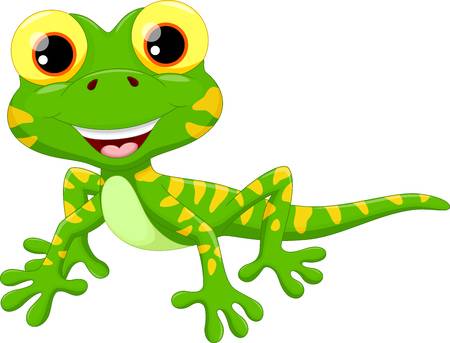 Przygotujmy buzie do pięknej wymowy. 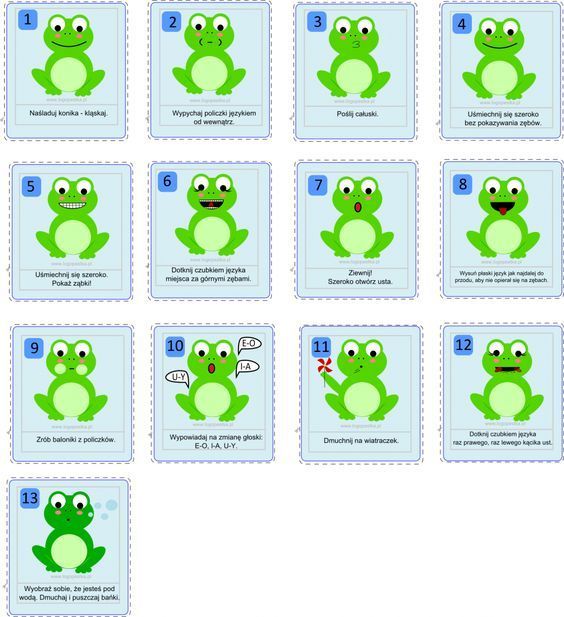 Powtarzaj za dorosłym głoskę N z samogłoskami we wszystkich kombinacjach.NA , NO , NE , NU , NYANA , ANO , ANE , ANU , ANYONA , ONO, ONE, ONU, ONYENA, ENO , ENE , ENU , ENYUNA, UNO , UNE , UNU , UNYINA , INO , INE , INU ,INYYNA, YNO, YNE , YNU, YNYAN , ON ,EN , UN ,YNPodziel wyrazy na sylaby.Nos, narty, noc, noga, nóż, nutyNazwij obrazki, podziel wyrazy na sylaby, a następnie zamaluj tyle okienek i słyszysz sylab w wyrazie. Powodzenia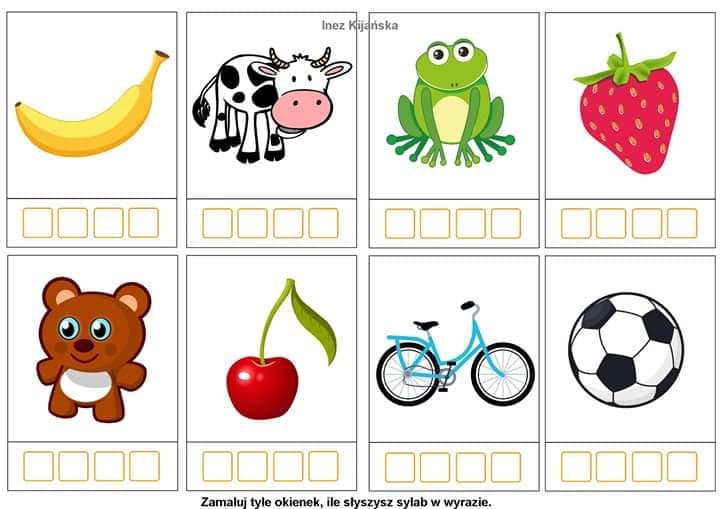 Źródło:„ Gadające zwierzątka”- zabawy logopedyczne dla najmłodszych. Wyd. Harmonia„Głoska, sylaba, słowo”- A. Kiepiela- Koperekhttps://pl.pinterest.com/pin/490188740688108370/https://pl.123rf.com/cliparty-wektory/jaszczurka.html?sti=o4o31y4m59xfjtzsfu|